Élections départementales
Charte d’engagements des candidats 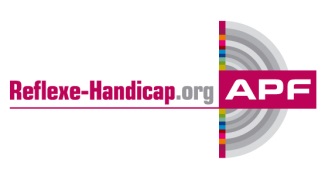 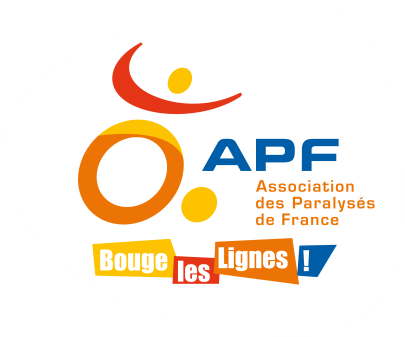 Nom, Prénom :Département :Canton :Coordonnées (tél. et e-mail) : Candidat à l’élection départementale, je m’engage à : Me mobiliser auprès du gouvernement et avec les associations de personnes en situation de handicap pour l’effectivité d’un droit à compensation universel, ce qui signifie :réviser le périmètre, les tarifs et les plafonds de la prestation de compensation du handicap et supprimer les barrières d’âge d’accès à la PCH.intervenir auprès de l’Etat pour une revalorisation du financement des prestations et des dispositifs basés sur la solidarité nationale (budgets de l’Etat et budget départemental).Garantir un plan de réponses de la MDPH conforme à une évaluation de situation individualisée et aux projets et besoins des personnes.Garantir et améliorer le dispositif spécifique d’accès aux droits des personnes en situation de handicap. Garantir l’indépendance de la maison départementale des personnes handicapées vis-à-vis des conseils généraux, ce qui signifie :Maintenir l’effectivité du groupement d’intérêt public de la MDPH.Autres engagements :Signature :Votre engagement sera susceptible de donner lieu à une communication publique de la part de l’APF